   Boonstoppel Verf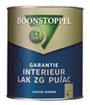 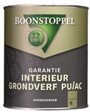                    Bij afname van 1 x 2.5 liter Garantie  Interieur lak                               +1 x 2.5 liter Garantie Interieur grondlak                      GRATIS       korting vervalt